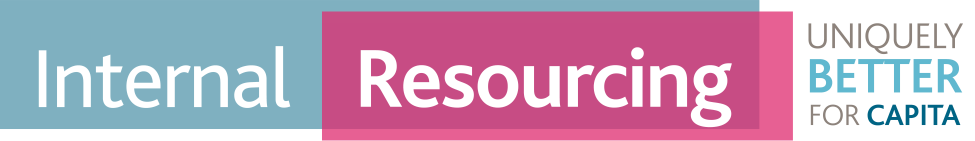 Permanent Candidate Screen FormCover SheetThis candidate is ideal for your role because:Consultant nameCandidate namePosition applied forRequirement IDDate SubmittedReason for leaving current employerSalary expectationNotice periodLocationInterviews or offers pendingEligible to work in the country that they are applying to work in?Passport and (if applicable) Visa TypeYes  No 